You must ensure that all sections of this application form are completed in full.Academic/Technical/Professional QualificationsEmployment Record:Outline below, starting with the most recent, full particulars of all employment or self-employment (including any periods of unemployment) between the date of leaving college and the present date. No period between these dates should be unaccounted for.CompetenciesUsing the space below, with reference to each of the competency criteria set out in the competition notice, please highlight specific relevant knowledge, experience, skill or achievement or aptitude, which clearly demonstrates your suitability to meet challenges of a Chief Information Officer in the Office of the Director of Public Prosecutions.Statement of Suitability in support of your application: (Max. 600 words)Please provide additional information NOT ALREADY referenced in your application which you consider relevant in support of your application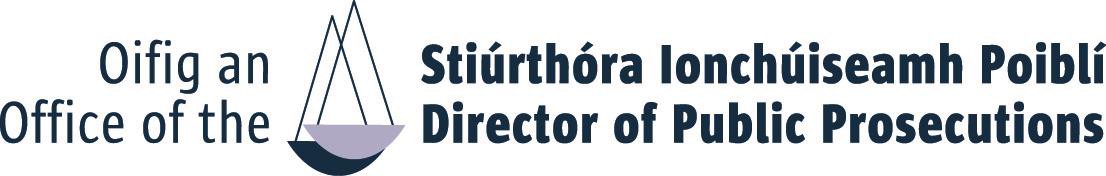 APPLICATION FORMCHIEF INFORMATION OFFICER COMPETITION 2023Completed application form should be submitted BY EMAIL to:Recruitment@dppireland.iePlease see Information Booklet for closing date and time.  If you don’t receive an acknowledgement within 24 hours you should contact the HR-OD by phone or emailTITLE:	FIRST NAME:	SURNAMEYear & title of qualification(s)Subject(s) taken in final yearGradeInstitutionDate TitleDate TitleDate TitleDate TitleDate TitleDate TitleTechnical Knowledge, Expertise and Self Development (Max. 600 words)Judgement and Decision Making Skills (Max. 600 words)Management and Delivery of Results (Max. 600 words)Leadership and Strategic Direction (Max. 600 words)Building Relationships and Communication (Max. 600 words)I hereby declare that I fulfil all the requirements set out in the Competition Notice to fill a position at Chief Information Officer in the Office of the Director of Public Prosecutions and that all the information given in this form is correct.Name:	Date: